Medicina basada en evidencias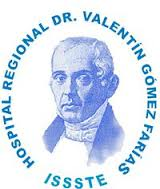 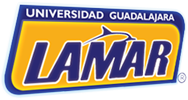 OBJETIVO: Aprender a interpretar estudios de pruebas diagnosticas, estudios de asociación riesgo: cohorte y casos y controles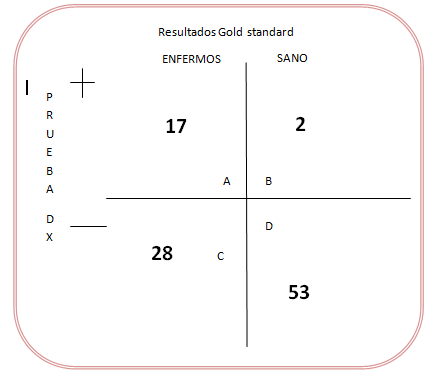 SENSIBILIDAD: A/A+C= 37%ESPECIFICIDAD: D/B+D=96.36%EXACTITUD: A+D/ A+B+C+D=70%VPP+: A/A+B=89.4%	VPP-: D/C+D=65.4%PREVALENCIA: A+C/A+B+C+D=45%     RV: sensibilidad/1-especificidad  (.37/1-.9636) = (.37/.0364 )=10.16Odd ppep: probabilidad /1- probabilidad(.45/1-.45)= (.45/.55) = .8181Odd ppop :RV X odd ppep(10.16 X .8181)=  8.31Odd ppop: (odd ppop /1+odd ppop) X100(8.31/1+8.31)= (8.31/9.31)= (.8925) X 100= 89.25